Государственное автономное образовательное учреждение дополнительного профессионального образования«Институт развития образованияСвердловской области»Нижнетагильский филиалАннотированный каталог методической продукцииНТФ ИРО за 2015 год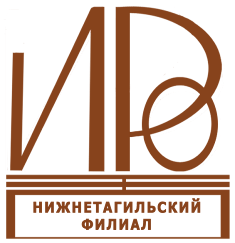 Нижний Тагил2015№Название МПАвтор (автор-составитель, составитель)Выпускающая кафедраАннотацияМаркетинг образовательных услуг в образовательных организациях. Учебное пособие.Романова О.В.Кафедра управления в образованииРасширение рынка образовательных услуг приводит к появлению новых задач управления развитием образовательных потребностей, проявлению и оформлению образовательного заказа субъектов образовательного процесса. Все это обусловливает необходимость разработки особых маркетинговых механизмов формирования заказа и заказчика на услуги. Данное учебное пособие раскрывает эти направления деятельности.Система тестовых заданий по математике как средство подготовки учащихся к ОГЭ. Методические рекомендацииМалеева Е.В.Кафедра ФМОДанные методические рекомендации содержат методические рекомендации для учителей по организации работы учащихся с тестами в процессе обучения математике.Обучение детей младшего школьного возраста в Лего-студии «От юного конструктора к талантливому инженеру. Методическое пособиеАнянова И.В., Миназова Л.И.Кафедра ФМОЦель данного методического пособия заключается в оказании методической помощи методистам и педагогам по вопросам внедрения технологии образовательной  робототехники в образовательную деятельность.Ожидаем, что овладение нашим опытом внедрения образовательной робототехники в учебно-воспитательный процесс  может стать основой для включения ЛЕГО-технологий в образовательный процесс и других учреждений дополнительного образования, что поможет стать им  более современными и  конкурентоспособными. Учебно – методический комплект «Художественно-эстетическое воспитание дошкольников»Кузнецова Н.С.Кафедра педагогики и психологииУМК составлен в соответствии с целями, задачами и содержанием дополнительной профессиональной программы повышения квалификации «Художественно-эстетическое воспитание дошкольников»Дополнительная профессиональная программа «Основы теории и методики преподавания физики в школе» (510 час.)Потоскуев С.Э.Кафедра ФМОДополнительная профессиональная программаповышения квалификации«Психолого-педагогические основы работы с одаренными детьми в дошкольных учреждениях в условиях введения федерального государственного образовательного стандарта дошкольного образования» (40 час.)Ерохина Л.Ю.Кафедра УвОДополнительная профессиональная программа «Психолого-педагогические основы работы с одаренными детьми в дошкольных учреждениях в условиях введения федерального государственного образовательного стандарта дошкольного образования» адресована педагогическим работникам дошкольных образовательных организаций, реализующих программу дошкольного образования (старшим воспитателям, воспитателям, музыкальным руководителям, инструкторам по физической культуре, педагогам-психологам)Электронный курс дистанционного обучения СДО ИРО eLerning Server 4G для реализации дополнительной профессиональной программы повышения квалификации «Основы теории и методики преподавания физики в школе»: описание, структура» (160 час.)Потоскуев С.Э.Кафедра ФМОДПП «Художественно-эстетическое воспитание дошкольников» (40 час.)Кузнецова Н.С.Кафедра педагогики и психологииДополнительная профессиональная программа повышения квалификации «Художественно-эстетическое воспитание дошкольников» адресована педагогическим работникам, реализующим основную общеобразовательную программу  дошкольного образования.Моделирование внеурочной деятельности в условиях реализации ФГОС ООО. Учебное пособиеУманская М.В.Кафедра УвОВ учебном пособии представлены подходы к моделированию внеурочной деятельности и условия для осуществления ее проектирования при получении основного общего образования. Практическая часть пособия содержит алгоритмы проектирования моделей и программ внеурочной деятельности. Для проверки знаний предложены системы заданий по каждому параграфу.Пособие может быть использовано в рамках подготовки слушателям по дополнительным профессиональным программам в области внеурочной и воспитательной деятельности. Тесты учебной деятельности как технология развития УУД учащихся школы. МонографияСеногноева Н.А., Малеева Е.В.Кафедра ФМОВ монографии рассматриваются обучающие тесты, с помощью которых осуществляется контроль планомерного управления учебной деятельности. Приводится определение, качественные характеристики, измеряемые параметры и структура обучающих тестов. Монография адресована всем, кто интересуется вопросами теории педагогического тестирования.  Материалы монографии могут быть использованы в работе с  педагогическими работниками и преподавателями вузов на курсах повышения квалификации.Правовое воспитание учащихся в контексте ФГОС ООО. Методические рекомендацииАникина А.С.Кафедра УвОВ методических рекомендациях представлены подходы к организации и реализации правового воспитания учащихся в условиях внедрения ФГОС ООО. Цели, формы и методы правовоспитательной деятельности соотнесены с требованиями стандарта к результатам образования по программам основного общего образования. Пособие включает теоретические положения, практические рекомендации, а также список рекомендуемой литературы.Методические рекомендации предназначены для различных категорий педагогических работников, приступающих к реализации ФГОС основного общего образования. Материалы пособия могут быть полезны в работе учителей обществознания и права, классных руководителей, педагогов-организаторов, социальных педагогов, заместителей директоров ОО по воспитательной работе.Информационные технологии на уроках физики. Учебное пособиеПотоскуев С.Э.Кафедра ФМОВ учебном пособии рассматриваются особенности использования информационных технологий на уроках физики. Основное внимание уделяется возможностям компьютерной визуализации физических явлений для разъяснения их природы и повышения эффективности овладения учащимися понятиями школьного курса физики. Рассмотрены примеры использования виртуальных лабораторий и компьютерных моделей, реализованных на открытых информационных ресурсах компании «Физикон». Пособие предназначено для учителей физики, работающих по основным образовательным программам основного общего образования.Учебно – методический комплект к ДПП «Основы теории и методики преподавания физики в школе». Рабочая тетрадьПотоскуев С.Э.Кафедра ФМОРабочая тетрадь включает в себя рабочие листы с набором заданий и дополнительными методическими материалами.Методическое пособие «Моделирование урока истории в контексте ФГОС ООО»Постников П.Г.Кафедра ПиПМетодические рекомендации «Моделирование урока истории в условиях реализации ФГОС ООО» составлены для учителей истории и обществознания, использующих системно-деятельностный подход в проектировании и конструировании конкретных форм урока, направленных на достижение образовательных результатов ФГОС. Пособие адресовано как молодым специалистам, так и учителям истории, обладающим необходимым уровнем методической компетентности. Материалы пособия могут быть использованы в рамках программ дополнительного профессионального образования, направленных на развитие профессиональной компетентности учителей истории и обществознания.Учебное пособие «Организационно-методические условия формированиянациональной идентичности дошкольника»Уманская М.В.Сенова О.Н.Гомоюнова Н.Я.Кафедра УвОВ учебном пособии представлены подходы к формированию национальной идентичности дошкольника и обосновывается необходимость ее формирования в контексте ФГОС дошкольного образования.Практическая часть пособия содержит материалы по проектированию занятий, направленных на формирование национальной идентичности дошкольника. Для проверки знаний и умений предложены проектировочные задания по каждому параграфу.Пособие может быть использовано в рамках подготовки слушателей по дополнительным профессиональным программам в области дошкольного образования. Методические рекомендации «Развитие инженерного мышления детей дошкольного возраста»Анянова И.В.Андреева С.М.Миназова Л.А.Кафедра ФМОВ методических рекомендациях  «Развитие инженерного мышления детей дошкольного возраста»  раскрыты понятия   инженерного мышления, предынженерного мышления.  Выделены  и  описаны   особенности  развития  инженерного мышления, при этом предметно-развивающая среда  определена  как  условие   для развития  инженерного мышления.  Охарактеризованы возможности применения  лего-технологии  в образовательной  деятельности в учреждениях  дошкольного образования. Главным выводом стал тезис о том, что лего-конструирование – это первый шаг к развитию технического творчества ребенка, а значит, формированию инженерного мышления детей дошкольного возраста.Методические рекомендации «Исследовательская работа школьников по безопасности жизнедеятельности»Ерохина Л.Ю.Кафедра УвОВ методических рекомендациях рассматриваются особенности организации учебно-исследовательской деятельности обучающихся в современной школе. Описаны основные инструменты исследовательской деятельности и подходы к ее содержанию и структуре. Рекомендации будут представлять интерес не только для учителей ОБЖ, но и для всех педагогов, интересующихся данным вопросом. Методические рекомендации «Развивающее обучение школьников в контексте ФГОС ООО»Сиялов А.А.Лисина Т.В.Рупасова Е.В.Кафедра ФМОВ методических рекомендациях рассмотрена концепция развивающего обучения применительно к образовательной практике в контексте ФГОС ООО. Подробно изложены технологии формирования универсальных учебных действий как особые механизмы, позволяющие реализовать концепцию развивающего обучения в массовой школе.Методические рекомендации адресованы учителям основной школы, а также могут быть использованы в рамках подготовки слушателей по дополнительным профессиональным программам. Методические рекомендации «Разработка основной образовательной программы учреждения дошкольного образования» Корнева Е.П.Кафедра УвОДанные методические рекомендации дополняют и уточняют управленческие подходы к разработке образовательных программ ДОО в соответствии с требованиями действующего законодательства (ФЗ «Об образовании в РФ», «Федеральный государственный образовательный стандарт дошкольного образования»), определяют несколько основных проблем, с которыми сталкиваются руководители и старшие воспитатели ДОО при разработке ОП, предлагают возможные варианты  решения проблем, позволяют слушателям ДПП по темам, связанным с реализацией ФГОС ДО, внедрением современных образовательных технологий, с вопросами управления качеством дошкольного образования познакомиться с предложенными материалами и использовать их в качестве пособия при освоении ДПП либо в реальной практике ДОО.	Автором сделана попытка показать разные подходы к разработке и оформлению образовательной программы, информация подобрана с учетом практических вопросов, возникающих у руководителей ДОО. 	Методические рекомендации могут быть предложены для ознакомления и использования руководителям ДОО, старшим воспитателям, воспитателям и специалистам ДОО.Учебное пособие «Правовой аспект управления образовательной организацией»Аникина А.С.Кафедра ПиПУчебное пособие предназначено для слушателей дополнительной профессиональной образовательной программы «Интерактивные информационные средства в образовательном процессе» и содержит теоретический материал и комментарии к нормативным правовым актам.Пособие позволяет познакомиться с правовыми основами регулирования образовательных отношений, знание которых, является необходимым условием осуществления управленческой деятельности руководителями образовательных организаций.Монография «Эмоциональное развитие детей дошкольного возраста»Булыгина Л.Н.Андреева С.М.Коротенко Н.Н.Сиялов А.А.Миназова Л.И.Кафедра ПиПВ монографии рассмотрен один из актуальных вопросов современного дошкольного воспитания – вопрос развития эмоций у дошкольников. Автором удалось подойти к проблеме с различных аспектов: теоретического, когда эмоции анализируются в контексте такого понятия как «эмоциональный интеллект»; диагностического – дан инструментарий оценки развития эмоционального состояния дошкольников; методического – представлены различные средства эмоционального развития и описаны подходы к проектированию образовательной деятельности по формированию эмоций.Монография будет представлять интерес для педагогов и психологов дошкольных образовательных организаций, реализующих ФГОС ДО. Учебное пособие«Формирование технического мышления учащихся школы»С.Э. Потоскуев, Т.В. Лисина, Е.В. РупасоваКафедра ФМОУчебное пособие  посвящено  актуальной теме формирования технического мышления обучающихся. В пособии  изложены технологии и методы  формирования технического мышления.  Даны задания для самостоятельной работы, позволяющие практически применить изложенный материал. Представлена   методика развития технологических умений обучающихся на уроках.Учебное пособие адресовано учителям начальной и основной школы, а также может быть использовано в рамках подготовки слушателей по дополнительным профессиональным программам.Методическое пособие «Разработка и экспертиза образовательных программ среднего профессионального образования»М.И. ЖдановскихКафедра УвОДанное пособие подготовлено в целях методического сопровождения разработки основных профессиональных образовательных программ на основе федеральных государственных образовательных стандартов среднего профессионального образования с учетом федерального закона «Об образовании в Российской Федерации» от 29 декабря 2012 года № 273-ФЗ и Приказа Минобрнауки России от 14 июня 2013 г. N 464 «Об утверждении Порядка организации и осуществления образовательной деятельности по образовательным программам среднего профессионального образования».Методическое пособие посвящено разработке основных элементов основной профессиональной образовательной программы – программ профессиональных модулей, учебных дисциплин, а также учебного плана. Пособие рекомендовано работникам профессиональных образовательных организаций, представителям методических служб.Методические рекомендации «Инженерное обучение в школе»Анянова И.В.Андреева С.М.Миназова Л.И.Кафедра ФМОВ методических рекомендациях  «Инженерное обучение в школе»  раскрыты понятия   инженерного мышления, предынженерного мышления.  Выделены  и  описаны   особенности  формирования  инженерно-го мышления у младших школьников.  Охарактеризованы возможности применения  Лего-, ТРИЗ -технологии  при организации образовательной  деятельности ОУ. Новым видением организации доступной среды развития инженерно-технических способностей детей стали сетевые формы взаимодействия, в которых возможно как индивидуальное, так и групповое участие детей и взрослых. Методические рекомендации «Проектная деятельность дошкольника в условиях реализации ФГОС ДО»Гильманова О.Л., Гомоюнова Н.Я.Кафедра УвОВ методическом пособии раскрыта сущность педагогической технологии проектной деятельности,  предложено ее описание и алгоритмы  реализации. Технология проектной деятельности  вызывает наибольший интерес у педагогов дошкольных образовательных организаций при организации взаимодействия с детьми, родителями, коллегами. Методическое пособие посвящено актуальной проблеме – обновлению и повышению качества дошкольного образования в рамках введения Федерального государственного образовательного стандарта дошкольного образования,  рассматривая способ повышения качества образования через внедрение в педагогическую практику дошкольной образовательной организации  инновационной деятельности – проектирования.Методические рекомендации «Составление плана воспитательно-образовательной работы в дошкольной образовательной организации»Андреева С.М., Сенова О.Н.Кафедра УвОВ методических рекомендациях рассматриваются  особенности  составления воспитательно-образовательного  плана    дошкольной образовательной организации.   Описаны общие подходы к планированию воспитательно-образовательной деятельности в дошкольной образовательной организации,  модель интегрированного образовательного процесса. Методические рекомендации  будут представлять практический  интерес     для  педагогов  дошкольной  образовательной организации.Учебное пособие «Субъектность учебного процесса в школе»П.Г. ПостниковКафедра ПиПУчебное пособие предназначено  для слушателей дополнительной образовательной программы. Пособие позволяет познакомить слушателей с сущностью субъектного подхода в организации образовательной деятельности, который заложен в основу Федеральных государственных образовательных стандартов. В теории проектирования школьного образовательного процесса декларируется обязательность реализации субъект-субъектного взаимодействия учителя и ученика. Учебное пособие поможет специалистам системы образования (администрация, учителя, психологи, методисты и т.д.) получить представление о сущности данного феномена, его значении для развития учащегося,  выборе средств, влияющих на формирование субъектности ученика.ФОРМИРОВАНИЕ ТЕКСТОВОЙ КОМПЕТЕНТНОСТИ УЧАЩИХСЯ ШКОЛЫ В КОНТЕКСТЕ ФГОС ОООМОНОГРАФИЯО. В. Романова, С. Э. Потоскуев, Н. Н. Коротенко, Е. В РупасоваКафедра УвОМонография посвящена проблеме формирования текстовой компетентности в контексте требований ФГОС ООО. В ней рассматриваются теоретические вопросы, связанные с понятиями «текст», «дискурс», «коммуникация». Особое внимание уделяется речевой организации текста, соответствующей его информационно-коммуникативным качествам, проблемам формирования текстовой деятельности и текстовой компетентности школьников, связанными с проблемами текстовосприятия. Авторы предлагают рассмотреть содержательные и технологические аспекты формирования текстовой компетентности путем моделирования соответствующих курсов во внеурочной деятельности и обращения к возможностям риторики.Система зачетных единиц в среднем профессиональном образованииУчебное пособиеМ. В. Уманская, Н.А. Шмотьева  Кафедра УвОУчебное пособие посвящено введению системы зачетных единиц в среднем профессиональном образовании. Пособие затрагивает основные теоретические и практические основания введения системы зачетных единиц в учреждениях среднего профессионального образования. Задания после каждой главы, как и само пособие, могут быть использованы для само- и взаимопроверки на курсах повышения квалификации по дополнительным профессиональным программам преподавателями учреждений среднего профессионального образования. Организация и контроль выполнения самостоятельной работы обучающихся в учреждениях среднего профессионального образованияМетодические рекомендацииМ. В. Уманская, Н.А. Шмотьева, М.В. Гонцова  Кафедра УвОМетодические рекомендации представляют собой достаточно подробное описание подходов к организации и контролю выполнения самостоятельной работы обучающихся в учреждениях среднего профессионального образования. Авторам удалось представить как традиционные, так и перспективные виды и формы организации и контроля самостоятельной работы обучающихся в образовательной деятельности учреждений среднего профессионального образования.Методические рекомендации адресованы педагогам и методистам учреждений среднего профессионального образования, а также могут быть использованы в системе повышения квалификации по соответствующим дополнительным профессиональным программам. Проектирование урока-коммуникации в контексте: ФГОС ООО»Л.И. Миназова,Л.Н. БулыгинаКафедра ПиПВ пособии рассматриваются вопросы теории и практики проектирования урока-коммуникации на разных уровнях его организации при освоении различных учебных дисциплин. Выделяется стратегический, тактический и оперативный уровень проектирования в рамках урока-коммуникации. Все уровни проектирования нацеливают учителя на достижение новых образовательных результатов, определяемых ФГОС ООО. Предметом специального анализа выступает организация учебной деятельности обучающихся в условиях традиционного урока и урока-коммуникации. Пособие содержит конкретные примеры уроков коммуникативной направленности. Читателю предлагаются вопросы и задания, рассчитанные на организацию различных форм самостоятельной работы. Пособие предназначено для учителей различных образовательных областей, методистов, слушателей системы повышения квалификации, магистрантов, аспирантов, молодых ученых, исследующих проблемы повышения качества современного урока.Художественно-эстетическое образование детей дошкольноговозраста в музейной среде МонографияЛ.Н. Булыгина, Н. С. КузнецоваКафедра ПиПМонография раскрывает основные аспекты художественно-эстетического образования дошкольников в музейной среде. Опираясь на возрастные характеристики развития изобразительной деятельности дошкольника, а также возрастные особенности развития восприятия произведения искусства дошкольниками, авторы знакомят педагогов с особенностями работы с художественными произведениями в условиях музейной среды, с педагогическими технологиями художественно-эстетического развития дошкольников в музейной среде. Представленные в монографии приложения помогут педагогам разработать элементы творческих заданий на примере произведений изобразительного искусства, а также провести диагностику художественно-эстетического развития ребенка воспитанников.Монография предназначена для слушателей ДПП «Художественно-эстетическое воспитание дошкольников», однако может быть полезна всем, кто заинтересован в духовно-нравственном развитии детей и приобщению их к культурным ценностям российского народа. Формирование социокультурной среды в дошкольном учрежденииМетодические рекомендацииО. Л. Гильманова, Н. Н. КоротенкоКафедра УвОМетодические рекомендации представляют собой достаточно подробное описание подходов к организации и формированию социокультурной среды в дошкольной образовательной организации в соответствии с требованиями ФГОС ДО.Методические рекомендации будут представлять интерес не только для педагогов детских садов, но и родителей (законных представителей) дошкольников.Управление образовательной организациейв условиях введения ФГОС ООУчебное пособиеЕ.В. МалееваКафедра УвОУчебное пособие затрагивает актуальные тенденции в сфере управления образовательными организациями в условиях введения ФГОС ОО. В пособии рассматриваются проблемы государственно-общественного управления образовательной организацией, акцентируется внимание руководителей на нормативно-правовом поле управленческой деятельности, анализируются трудности при составлении основополагающих документов образовательной организации. В пособии также охарактеризованы проблемы и особенности создания современной информационной среды образовательного учреждения.Учебное пособие может быть использовано в системе повышения квалификации руководителей образовательных организаций. ДПП ПК «Проектирование деятельности инструктора по физической культуре дошкольного учреждения в условиях введения  федерального государственного образовательного стандарта дошкольного образования» О.Н. Сенова, Н.Я. Гомоюнова, Ф.Ф. Тимиров Кафедра УвОДополнительная профессиональная программа (далее – ДПП или программа) «Проектирование деятельности инструктора по физической культуре дошкольного учреждения в условиях введения Федерального государственного образовательного стандарта дошкольного образования» (40 часов) адресована инструкторам по физическому развитию, воспитателям дошкольных образовательных учреждений.ПРОЕКТИРОВАНИЕ УРОКА-КОММУНИКАЦИИ В КОНТЕКСТЕ ФГОС ОООМетодические рекомендацииКузнецова Н.С., Булыгина Л.Н.Кафедра ПиПМетодические рекомендации затрагивают проблему проектирования и реализации урока-коммуникации при освоении различных предметов в контексте требований ФГОС ООО. Методические рекомендации помогут учителю достигнуть образовательных результатов, требования к которым представлены в стандарте основного общего образования. Методические рекомендации предназначены для учителей, методистов и могут быть использованы при реализации дополнительных профессиональных программ в системе повышения квалификации педагогов.  Организация исследовательской деятельности школьниковпри изучении предмета ОБЖУчебное пособиеН.А. ШмотьеваКафедра УвОУчебное пособие посвящено особенностям организации исследовательской деятельности школьников при изучении предмета ОБЖ в основной школе. В учебном пособии содержатся принципиальные отличия исследовательской и проектной деятельности, обоснована необходимость формирования исследовательской компетенции учителя в соответствии с требования к образовательным результатам во ФГОС ОО, а также изложена практика организации исследовательской  деятельности школьников на уроках ОБЖ.Учебное пособие адресовано, в первую очередь, учителям ОБЖ, но может быть использовано и теми педагогами, кто организует исследовательскую и проектную деятельность в школе.ФОРМИРОВАНИЕ КОРПОРАТИВНОЙ КУЛЬТУРЫ 
В ОБРАЗОВАТЕЛЬНОЙ ОРГАНИЗАЦИИМетодическое пособиеО.В. РомановаКафедра УвОДанное методическое пособие представляет существующие модели корпоративных культур образовательных организаций, раскрывает понятия инновационной корпоративной культуры, организационных кластеров корпоративной культуры.Методическое пособие предназначено для менеджеров в сфере образования.